SNAP AND DOUBLE UP FOOD BUCKS
OUTREACH MATERIALS ORDER FORM
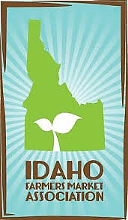 Materials are available free of charge to SNAP-Friendly IFMA MembersMarket Name: _______________________________________________________________Your Name: __________________________	Your email: _______________________Your Mailing Address:___________________________________________________________________________________________________________________________________
Please submit your order by email to info@idahofma.org or mail to Idaho Farmers Market Association, 
PO Box 6992, Boise, ID 83707. ItemDescriptionDescriptionQuantity RequestedQuantity Requested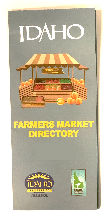 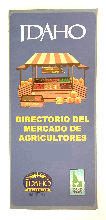 Current Year Idaho Farmers Market Directory Brochure – English or Spanish LanguageCurrent Year Idaho Farmers Market Directory Brochure – English or Spanish Language English Brochures:
____________
 Spanish Brochures:
____________ English Brochures:
____________
 Spanish Brochures:
____________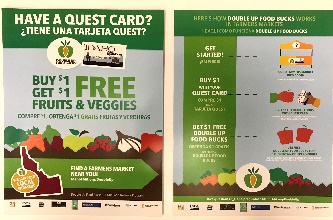 Glossy 8.5” x 11” Double Sided Flyer in English and Spanish promoting SNAP and DUFB at Idaho Farmers MarketsGlossy 8.5” x 11” Double Sided Flyer in English and Spanish promoting SNAP and DUFB at Idaho Farmers Markets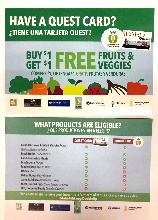 Glossy, full color double sided Postcard in English and Spanish promoting SNAP and DUFB at Idaho Farmers MarketsGlossy, full color double sided Postcard in English and Spanish promoting SNAP and DUFB at Idaho Farmers Markets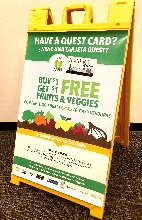 Heavy Duty Resin Sandwich Board and Two Full Size, Full Color Posters in English and Spanish promoting SNAP and DUFB at Idaho Farmers MarketsHeavy Duty Resin Sandwich Board and Two Full Size, Full Color Posters in English and Spanish promoting SNAP and DUFB at Idaho Farmers Markets Sandwich Board and 2 Posters Sandwich Board only Posters only Sandwich Board and 2 Posters Sandwich Board only Posters only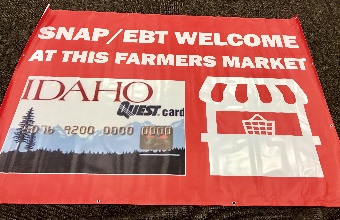 Large vinyl outdoor banner advertising SNAPLarge vinyl outdoor banner advertising SNAP